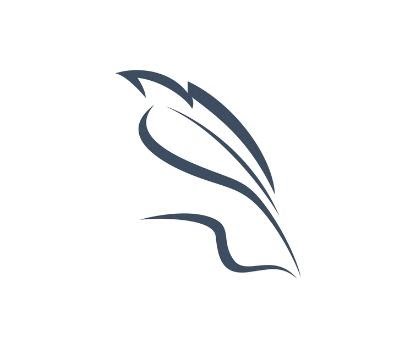 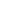 Regular Board of Directors Meeting MinutesTuesday, June 22, 2021 11 a.m.Topic: FRTA Board Meetinghttps://us02web.zoom.us/j/87275996755Present:  Karen Kleven, Janice Heyman, Sharon Roberts, Shelley Hunter, Lisa Kelly (minutes) Clint Koble (Guest)Call to order and introduction of audience/Public Comment. 11:03Ideas for Tag LineApproval of Agenda Revisions suggested by  Karen - StaffingApproving job description for Marketing Administrative CoordinatorGoing out through AFWDDiscussion:  Sharon motion to approve, second by Shelley, motion carriedMight have to create an ad-hoc hiring committee for July meetingKaren suggests, herself, Susan and ShelleyMotion to approve hiring committee SHARON, second by ShelleyPossible Action Item to VOTE ON OUR NAME as per StewartMotion to approve the agenda by Sharon, second by Janice, so movedApproval of Minutes from the Regular Board Meeting on May 25, 2021Motion to approve by Shelley, second by Karen, so movedUpdate: FRTMD contract with Plumas County (Karen)Contract with  the county is signed - by County Counsel and Clerk of the Board and Jeff Titcomb as SecretaryCommunication with lodging providers and the general public. (Susan Bryner, Shelley Hunter)No communication to date with stakeholdersFinanceReport: Balance: $38,561IncomeAssessment: $11,061 (1st quarter) for Jan, Feb, March of 2021Loan $30,000 acquired by Susan from Tim O’BrienLow interest loan to be repaid with 2% interestExpense$3000 Colorola - branding$1000 - SMG- Strategic plan$356 - D/O insurance CPA oversight - Robin Schumacher - SingletonAuman - quarterly reports soon. Anticipating thorough financial reports with her involvementCash flow projection (Karen)Sharon - Assessment for 2nd quarter anticipated at $60,000 Karen - Susan suggested we get approval from Microzones for GENERAL MARKETING (county-wide)Sharon - let’s make this an ACTION ITEM for next Board MeetingKaren - we won’t be getting assessment till August, so we’ll know what we have for marketing fundsTax Collector office report (Sharon)PROGRESS IS BEING MADE!  Some glitches in software, but moving forwardAssessments will be sentLists of lodging providers not available (paid TOT but not 2% assessment)No assessments coming from Outdoor recreation providers, saying they  are EXEMPT.  Sharon to keep up researchGrancious Software Company will track down vacation rentals via 75 platformsWould cost the county $20KThey will NOT move forward with that - no urgency to do so. County has to do an RFP to get bids from other providers.Cost would be $6,400 and we’d bring in $30K by just collecting from non-payers such as short term renters/VRBO/AIR B&B etc…Takes them 30 days to collect data and we’d have 90 days to pay the $6,300 to GranciousMicrozone breakoutsStaffing - PersonnelMarketing / Administration Coordinator (job description and announcement) KarenAdvertising for positionMarketingConsultant updates: (Shelley)Stuart from Colorola update about branding (11:30)Stuart presented design and name:  “Discover Plumas County”Has “shelf-life”Implies “adventure”This can be finessed with many marketing campaignsMotion to approve Discover Plumas County made by Shelley, second by Sharon.  MOtion CarriedKaren will check in with Susan and Todd to get their inputRFP for website (who writes it)Should we elevate the timeline for this - Karen?Stuart - works with a lot of agencies that do this, so he can refer that out and retain role as creative directorHe and Shelley to discuss recommendations for web developer and Stuart take on creativeAdvisory Board - updatesApplicants for advisory Board (Susan) - DiscussApplications from Lisa Kelly (Quincy), Kelly Tan (Indian Valley), Kevin Sweeney (Lassen), Matt Staggs (Almanor)Lisa to send app info to Greenhorn RanchUpdate - have they been contacted, etc.Other updates or discussionsupdate on Granicus ( software to find short term rentals) - (Sharon)Sharon - should we pursue this?Karen - we need to determine how it will benefit usSharon - call to Julie, we are willing to pay for software, and we will write the letter (#2), would you insert it with TOT letters that YOU write (#1)There are two letters, one of TOT non-compliance - Julie sendsSecond letter is what WE DRAFT - that is for those who pay TOT and are not paying the 2% assessment - FRTA writesSharon made motion for the above - second by Karen, so movedBoard meetings Next Regular Board meeting - Tuesday, September 21, 11 a.m.Skip July and August because the board members are so busy. How best to take care of business?